Witam i zapraszam do wspólnej zabawyPiątek: 09.04.2021r. Temat: Zwierzęce rodziny Cele ogólne: rozwijanie mowy i logicznego myślenia  Zadanie1. Ćwiczenia matematyczne- Policz i pokaż.Dziecko otrzymuje kartoniki z narysowanymi kreskami (od 1 do 9).                  Poniżej przedstawione są krótkie rymowanki, w których występują liczebniki, zadaniem dziecka jest podniesienie kartonika z odpowiednią liczbą kresek.- Małe świnki trzy kwiczą: kwi, kwi, kwi. (kartonik z trzema kreskami).- Idą drogą dwa kurczaki, oglądają polne maki.- Cztery białe koty mają czarne łaty.- Sześć gąsiątek po stawie pływało, przez co zmoczone pióra miało.- W stajni pięć koników stało i się sianem zajadało.- Dziewięć krów mruczało, bo pić im się chciało.- Siedem baranów małych na łące brykało.- Osiem królików uszkami ruszało, siano wąchało.Zadanie 2. Rysowanie szlaczków po śladach, a potem – samodzielnie- karta pracy, cz. 3, s. 77.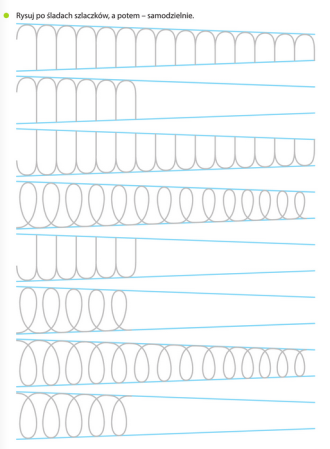 Zadanie 3. Zabawa ruchowa z elementem biegu „Konik”.Dziecko „konik”- porusza się przy akompaniamencie instrumentu muzycznego lub w rytmie wyklaskiwanym przez rodzica. Podczas przerwy w grze zatrzymuje się i kopie raz lewym, raz prawym kopytkiem. Podczas biegu kląska językiem natomiast podczas kopania rży: iiiichacha. Zadanie 4. Rodzice i ich dzieci- rozmowa na temat młodych i dorosłych zwierząt z wiejskiego podwórka. Proszę przyjrzeć się obrazkom przedstawiającym zwierzęta dorosłe i ich dzieci. Wspólnie omówić różnice w wyglądzie i zachowaniu młodych i ich rodziców. Prawidłowe nazywanie dorosłych i małych zwierząt( np. klacz, koń, źrebię; maciora, wieprz, prosię; gęś, gąsior, gąsięta; kaczka, kaczor, kaczęta).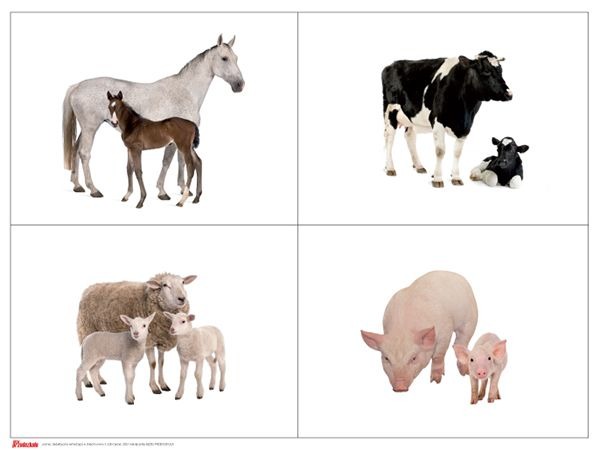 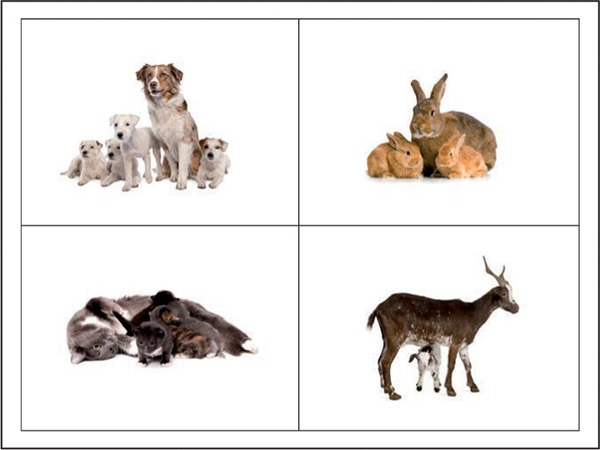 Zadanie 5.  Odpowiedz na pytania:które zwierzę żywi  się rybami, trawą, mięsem, kapustą, marchewką, sianem, ziarnami?Podpowiedź: ziarna – kura, kaczka, gęś; marchewka, kapusta – królik; siano, trawa – krowa, owca, koza, koń; kości, mięso – pies; ryby, mięso – kot. Jak nazywa się dom zwierząt: psa, pszczoły, konia, krowy, świnki, kury?Podpowiedź: pies – buda; pszczoła – ul; koń – stajnia; krowa – obora; świnka – chlewik; kura – kurnik. Zadanie 6.   Połącz kropki, które są po prawej stronie karty, według wzoru- karta pracy, cz. 3, s. 76.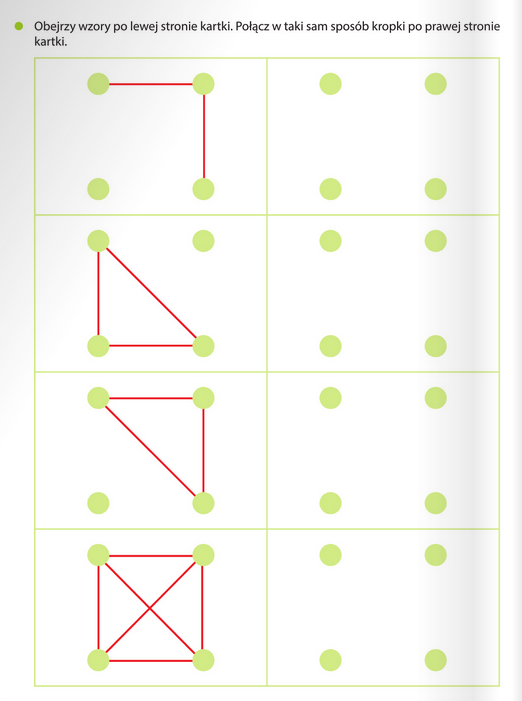 Zadanie 7.   Dla chętnych dzieci: „Zaszyfrowana kolorowanka wiejskiego podwórka”  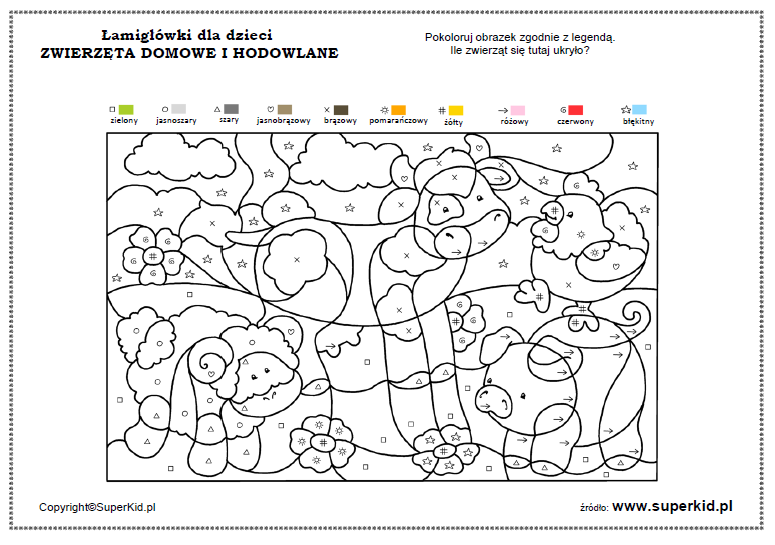 Życzę miłej zabawy! 